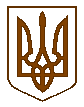 УКРАЇНА ОДЕСЬКА ОБЛАСТЬАРЦИЗЬКА РАЙОННА ДЕРЖАВНА АДМІНІСТРАЦІЯВІДДІЛ  ОСВІТИ, молоді та спорту         НАКАЗ19.10.2017                                             Арциз                                 №317 / ОДПро проведення І-ІІ етапів                                                                                         VІІІ Міжнародного мовно-літературногоконкурсу  ім. Тараса Шевченка          На виконання листа Одеського обласного інститута удосконалення вчителів від 18.10.2017р. №585 «Про формат  проведення ХVІ Міжнародного конкурсу з української мови імені П. Яцика, VІІІ Міжнародного мовно-літературного конкурсу ім. Тараса Шевченка» та з метою утвердження державного статусу української мови, піднесення її престижу серед української молоді, виховання поваги до культури і традицій українського народуНАКАЗУЮ:1. Провести з 25 жовтня  до 01 листопада 2017 року  І (шкільний) етап серед учнів  5-11класів; 04 листопада 2017 року ІІ (районний) етап Міжнародного                                                конкурсу української мови імені Тараса Шевченка на базі Арцизької ЗШ І-ІІІ ст. №5 Директорам шкіл:  2.1. Здійснити контроль за проведенням І етапу Конкурсу.  2.2. Звіти про проведення І етапу та заявки  на участь  у ІІ (районному) етапі надати до районного методичного кабінету до 02 листопада  2017 року.  2.3. Забезпечити участь 2-3 переможців у ІІ (районному) етапі Конкурсу.Затвердити склад журі ІІ етапу Конкурсу (додаток).Вчителям – членам журі за роботу у конкурсі надати 2 вихідних дні у        зручний для них термін.Районному методичному кабінету ( Малюк Н.Д.):  5.1.Здійснити організаційні заходи з метою проведення ІІ етапу Конкурсу.  5.2. Надати заявки на участь у ІІІ ( обласному) етапі до 17 листопада   2017 року  на  адресу ООІУВ.Контроль за виконанням даного наказу покласти на головного спеціаліста відділу освіти Леонтьєву П.М.Начальник відділу освіти,молоді та спорту                                                             О.П.Стоянова                                                                                                                 Додаток                                                                                         до наказу                                                                                                 від 19.10.2017р.№317 /ОД  Склад журі:1.Майстренко Т.С.– голова журі – вчитель Прямобалківської ЗШ І-ІІІ ст. 2.Ніжник С. М. – вчитель Арцизького НВК «ЗШ І-ІІІ ст.№1-гімназія »3.Боз С.В.- вчитель Арцизького НВК «ЗШ І-ІІІ ст.№1-гімназія »  4. Авраменко В. А. – вчитель Арцизького НВК «ЗШ І-ІІІ ст. № 4 – ліцей »5.Борисенко Ю.В.- вчитель Арцизького НВК «ЗШ І-ІІІ ст. № 4 – ліцей »6. Іовчева О.П. – вчитель Арцизької ЗШ І-ІІІ ст. № 5   7. Подосіннікова Г.П.- вчитель Арцизької ЗШ І-ІІІ.ст.№5   8.Бабій О. Г. – вчитель Арцизької ЗШ І-ІІ ст. № 3 9.Чебан Л.М. – вчитель Виноградівської ЗШ І-ІІІ ст.  10. Лисенко Л.І. – вчитель Долинівського НВК «ЗШ І-ІІІст.- ДНЗ»11. Вакаренкова В.І. – вчитель Задунаївської ЗШ І-ІІІ ст.12. Глуган Л. М. –  вчитель Де ленської ЗШ І-ІІІ ст.13. Шульга І.О. – вчитель Мирнопільскої ЗШ І-ІІІст.14. Лобода А.В. – вчитель Новоїванівської ЗШ І-ІІІст.15. Самсоннікова М. І. – вчитель Павлівської ЗШ І-ІІІ ст.Начальник відділу освіти,молоді та спорту                                                             О.П.Стоянова                         